Муниципальное бюджетное дошкольное образовательное учреждение«Детский сад комбинированного вида № 19 «Рябинка»_____________________________________________________________________. Рубцовск, ул.Киевская, 3, Комсомольская, 65тел.: (38557) 7-59-69Е-mail: ryabinka.detskiysad19@mail.ruКонспект НОД по обучению грамотеТема: Звуки [М], [М'] и буквы М, м.( подготовительная группа)                                                      Воспитатель: Кунгурова И.ВЦели: уточнение знаний о звуках [М], [М']; упражнять детей в выделении звуков [М], [М'] в словах и определении позиций звуков в словах; знакомство с буквами М, м; учить читать  прямые слоги; развивать зрительное восприятие, фонематический слух; развивать мелкую моторику рук.Оборудование: конверт с письмом, картинка -  машина,  мяч,  банан,  утка, коса, валенки, буква Ы,  буквы, мячик, коробочка с сюрпризным моментом, алфавит, на столе у каждого сигнальные карточки, карточки с изображением предмета, в названии которого есть звук «М» ,простой карандаш, тетрадь.Воспитатель: Ребята, по дороге в детский сад я встретила почтальона. Он передал мне письмо. Давайте прочтем, что в нем написано.«Дорогие ребята!Приглашаю Вас совершить чудесное путешествие в страну Букварию,  где живут…А кто живет в этой стране, вы должны отгадать сами.Ваша новая буква»Воспитатель:  Вот какое интересное письмо. Ну что отгадаем, кто же живет в стране Букварии?   Дети: Да. Показываю детям картинку с изображением банана. Воспитатель: Ребята, что изображено на этой картинке?   Дети: На этой картинке изображен банан. Воспитатель: Какой первый звук в слове банан?   Дети: В слове банан первый звук б.Воспитатель:  Молодцы, ребята. (переворачиваю картинку. На обратной стороне изображена буква Б).Аналогичная работа с картинками: утка, коса, валенки, буква Ы. Воспитатель: Ребята, а кто сможет  прочитать, кто же живет в Букварии?   Дети: Буквы.Воспитатель: А чтобы не было  скучать в этой стране , будем называть буквы. Назовите букву, которая расположена справа от буквы А. Назовите букву, которая расположена слева от буквы БЭ. Назовите букву, которая расположена справа от буквы У. назовите букву, которая расположена слева от буквы ГЭ. Назовите соседей буквы БЭ. Назовите соседей буквы ЭС. Воспитатель: Молодцы, ребята. Мы с вами выучили много букв  и сегодня мы вспомним  еще  одну букву. Воспитатель: Ребята, а можно я загадаю вам загадку?Пьёт бензин, как молоко,Может бегать далеко.Возит грузы и людей.Ты знаком, конечно, с ней. /машина/(показывается машина – игрушка)Прыг – скок, прыг – скок,Разыгрался колобок,Выше Ани скачетНаш весёлый …Дети: Мячик.Воспитатель:: Ребята, давайте ещё раз назовём эти слова – отгадки.дети: машина, мяч.Воспитатель: Назовите первые звуки этих слов. Мммашина.Дети:[М]В: Мммяч.Дети: [М']Воспитатель: Мы сегодня будем говорить о звуке "м".Воспитатель: Давайте сначала произнесём звук [М] (хором, индивидуально) Воспитатель: Что происходит с нашими губами?Дети:  Они сначала смыкаются, а потом размыкаются.Воспитатель: Да, а воздух выходит свободно?Дети: нет.Воспитатель: Что ему мешает?Дети: губы.Характеристика звуков.Воспитатель: А как называются звуки, при произнесении которых нам что-либо мешает?Дети:  согласными.Воспитатель: Значит, звук [М] какой?Дети: согласный.2) Уточнение артикуляции звука.Воспитатель: Да, а еще согласные звуки могут быть мягкими и твёрдыми. Твердые звуки мы каким цветом обозначаем?Дети: Синим.Воспитатель: А мягкие?Дети: Зеленым.Воспитатель: Давайте определим, в слове " Машина" звук " м" какой твердый или мягкий? Произнесем слово " машина".Воспитатель: Какой звук в этом слове твердый или мягкий?Дети: Твердый.Воспитатель: А теперь произнесем слово " мяч". В слове " мяч" звук  "м", твердый  или мягкий?Дети: Мягкий.Игры на развитие фонематического слухаВоспитатель: А для того, чтобы это все получше запомнить, я предлагаю поиграть в игру «Твердый, мягкий» У вас на столах лежат сигнальные карточки, одна зелёная, а другая синяя. Я буду называть слова на новые звуки, если вы слышите твердый звук поднимаем синюю карточку, если мягкий – зелёную.Мак, мороз, метла, мёд, молоко, мячик (показываю рисунки)Воспитатель: А я хочу с вами поиграть в слова. Назовите овощи со звуком "м".Дети: морковь, помидор.Воспитатель: Назовите фрукты и ягоды с этими звуками.Дети:  смородина, мандарин, малина, лимон.Воспитатель: А я знаю ещё одну игру, она называется «Где звук живет? »Ребята у вас у каждого на столе лежат картинки. Ваша задача быть внимательным- назвать слово со звуком "м" и  определить место звука в слове: в середине, в конце или в начале(дети берут карточки)(Маска, гном, сом, мухомор, лимон, муравей, мышь, дом, морковь, самолет) (показываю рисунки) .5) Физкультурная минутка.Воспитатель: Молодцы. Вы очень хорошо выполнили это задание. А теперь давайте немного отдохнём. Выходите  на коврик, вставайте в круг. Поиграем в игру «Назови ласково» (игра с мячом)Воспитатель: Я называю слово, а вы должны назвать его ласково. - Стул.  Дети: Стульчик.(Слова: замок, вилка, пенек, яблоко, бык, помидор, внук, блин, тапки, ветка, диван, батон, шнурок).Воспитатель: Ребята, о каком звуке мы говорим на занятии? Дети: Звук "м"Воспитатель: Как произносится звук М? (он произносится с помощью губ, во рту образуется преграда, отрывисто)Воспитатель: Какой это звук? (согласный)  И какой он еще бывает? ( твердый или мягкий)Воспитатель: Звук М обозначается буквой «М»(эм). Посмотрите внимательно, как выглядит буква М. А на что она похожа?Воспитатель: Об  этой буквы придумано много стихотворений. Вот некоторые из них.( чтение стихов о букве « М»)А вы знаете стихотворение об этой Букве?Дети: Взявшись за руки, мы всталиИ на «М» похожи стали (сопровождается показом детей).Воспитатель: А теперь  нам нужно поселить эту букву в её квартиру. Скажите, в домике с какой крышей она будет жить? С красной крышей или синей крышей? Дети:  С синей крышей.Воспитатель : А теперь откройте тетради и сделайте то же самое у себя. Сначала закрашиваем крышу дома. Посмотрите внимательно, в домике с буквой "м" поселились гласные буквы, которые образуют слог, напишите рядом с гласными буквами букву "м".Воспитатель : Теперь, познакомившись с буквой «М» вы можете читать. Чтение слогов по слоговой таблице.Воспитатель: Ребята, а давайте почитаем слоги с новой буквой.Выполнение заданий с буквой "м" в тетради.Воспитатель:  Молодцы! Все хорошо справились с этим заданием. Ребята, так как мы находимся в волшебной стране Букварии, то нас ожидает сюрприз. Это — волшебная коробка, хотите ее открыть?(открываю коробку, достаю слово " мама")Воспитатель: Ребята, кто сможет прочитать что это за  слово?Дети: Мама. Воспитатель:  А теперь придумайте красивые предложения с этим, словом  о своей маме. Воспитатель: Вот наше занятие подошло к концу, скажите, с каким звуком  мы познакомились?Дети: Звук "М"Воспитатель  :Он какой?Дети: согласный, а еще  твердый и мягкий.- Какой буквой он обозначается?Дети: буквой "м".Воспитатель : А что больше всего вам понравилось на занятии? Все очень хорошо занимались. Можете идти поиграть.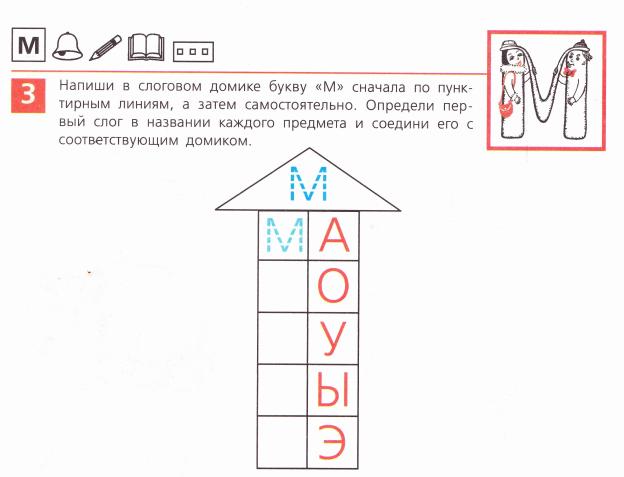 Тема: Звуки [М], [М'] и буквы М, м.Цели: уточнение знаний о звуках [М], [М']; упражнять детей в выделении звуков [М], [М'] в словах и определении позиций звуков в словах; знакомство с буквами М, м; учить читать  прямые слоги; развивать зрительное восприятие, фонематический слух; развивать мелкую моторику рук.Оборудование: игрушки Филя и Каркуша, цветные квадратики для составлений схем слов, игрушки – машина, мяч; неваляшки (синяя и зеленая, рисунки машины и мяча, рисунки к играм, карточка с буквой, домики для букв, слоговые таблицы, наборное полотно, касса букв; на столе у каждого комплект: зеркало, сигнальные карточки, схема слова и цветные квадратики для звукового анализа, счетные палочки, цветные карандаши, простой карандаш, тетрадь.Воспитатель: Ребята, по дороге в детский сад я встретила почтальона. Он передал мне письмо. Давайте прочтем, что в нем написано.«Дорогие ребята!Приглашаю Вас совершить чудесное путешествие в страну Букварию,  где живут…А кто живет в этой стране, вы должны отгадать сами.Ваша новая буква»Воспитатель:  Вот какое интересное письмо. Ну что отгадаем, кто же живет в стране Букварии?   Дети: Да. Показываю детям картинку с изображением банана. Воспитатель: Ребята, что изображено на этой картинке?   Дети: На этой картинке изображен банан. Воспитатель: Какой первый звук в слове банан?   Дети: В слове банан первый звук б.Воспитатель:  Молодцы, ребята. (переворачиваю картинку. На обратной стороне изображена буква Б).Аналогичная работа с картинками: утка, коса, валенки, буква Ы. Воспитатель: Ребята, а кто сможет  прочитать, кто же живет в Букварии?   Дети: Буквы.Воспитатель: А чтобы не было  скучать в этой стране , будем называть буквы. Назовите букву, которая расположена справа от буквы А. Назовите букву, которая расположена слева от буквы БЭ. Назовите букву, которая расположена справа от буквы У. назовите букву, которая расположена слева от буквы ГЭ. Назовите соседей буквы БЭ. Назовите соседей буквы ЭС. Воспитатель: Молодцы, ребята..Мы с вами выучили много букв  и сегодня мы вспомним  еще  одну букву. Воспитатель: Ребята, а можно я загадаю вам загадку?Пьёт бензин, как молоко,Может бегать далеко.Возит грузы и людей.Ты знаком, конечно, с ней. /машина/(показывается машина – игрушка)Прыг – скок, прыг – скок,Разыгрался колобок,Выше Ани скачетНаш весёлый …ДЕТИ: Мячик.В: Ребята, давайте ещё раз назовём эти слова – отгадки.дети: машина, мяч.В: Назовите первые звуки этих слов. Мммашина.Дети:[М]В: Мммяч.Дети: [М']В: Мы сегодня будем говорить о звуке "м".В: Давайте сначала произнесём звук [М] (хором, индивидуально) .В: Что происходит с нашими губами?Дети:  Они сначала смыкаются, а потом размыкаются.В: Да, а воздух выходит свободно?Дети: нет.В: Что ему мешает?Дети: губы.Характеристика звуков.В: А как называются звуки, при произнесении которых нам что-либо мешает?Дети:  согласными.В: Значит, звук [М] какой?Дети: согласный.2) Уточнение артикуляции звука.В: Да, а еще согласные звуки могут быть мягкими и твёрдыми. Твердые звуки мы каким цветом обозначаем?Дети: Синим.В: А мягкие?Дети: Зеленым.В: Давайте определим, в слове " Машина" звук " м" какой твердый или мягкий? Произнесем слово " машина".В: Какой звук в этом слове твердый или мягкий?Дети: Твердый.В: А теперь произнесем слово " мяч". В слове " мяч" звук  "м", твердый  или мягкий?Дети: Мягкий.Игры на развитие фонематического слухаВоспитатель: А для того, чтобы это все получше запомнить, я предлагаю поиграть в игру «Твердый, мягкий» У вас на столах лежат сигнальные карточки, одна зелёная, а другая синя. Я буду называть слова на новые звуки, если вы слышите твердый звук поднимаем синюю карточку, если мягкий – зелёную.Мак, мороз, метла, мёд, молоко, мячик (показываю рисунки)В: А я хочу с вами поиграть в слова. Назовите овощи со звуком "м".Дети: морковь, помидор.В: Назовите фрукты и ягоды с этими звуками.Дети:  смородина, мандарин, малина, лимон.В: А я знаю ещё одну игру, она называется «Где звук живет? »В: Ребята у вас у каждого на столе лежат картинки. Ваша задача быть внимательным назвать слово со звуком "м" и  определить место звука в слове, в середине, в конце или в начале(дети берут карточки)(Маска, гном, сом, мухомор, лимон, муравей, мышь, дом, морковь, самолет) (показываю рисунки) .5) Физкультурная минутка.В: Молодцы. Вы очень хорошо выполнили это задание. А теперь давайте немного отдохнём. Выходите  на коврик, вставайте в круг. Поиграем в игру «Назови ласково» (игра с мячом)Воспитатель: Я называю слово, а вы должны назвать его ласково. Воспитатель: Стул.  Дети: Стульчик.(Слова: замок, вилка, пенек, яблоко, бык, помидор, внук, блин, тапки, ветка, диван, батон, шнурок).6) Ребята, о каком звуке мы говорим на занятии? Дети: Звук "м"В:Как произносится звук М? (он произносится с помощью губ, во рту образуется преграда, отрывисто)В: Какой это звук? (согласный)  И какой он еще бывает? ( твердый или мягкий)В: Звук М обозначается буквой «М»(эм). Посмотрите внимательно, как выглядит буква М. А на что она похожа?В: Об  этой буквы придумано много стихотворений. Вот некоторые из них.А вы знаете стихотворение об этой Букве?Дети: Взявшись за руки, мы всталиИ на «М» похожи стали (сопровождается показом детей).В: А теперь  нам нужно поселить эту букву в её квартиру. Скажите, в домике с какой крышей она будет жить? С красной крышей или синей крышей? Дети:  С синей крышей.А теперь откройте тетради и сделайте то же самое у себя. Сначала закрашиваем крышу дома. Посмотрите внимательно, в домике с буквой "м" поселились гласные буквы, которые образуют слог, напишите рядом с гласными буквами букву "м". В: Теперь, познакомившись с буквой «М» вы можете читать. Чтение слогов по слоговой таблице.В: Ребята, а давайте почитаем слоги с новой буквой.Выполнение заданий с буквой "м" в тетради.Логопед: Молодцы! Все хорошо справились с этим заданием. Ребята, так как мы находимся в волшебной стране Букварии, то нас ожидает сюрприз. Это — волшебная коробка, хотите ее открыть?(открываю коробку, достаю слово " мама")В: Ребята, кто сможет прочитать что это за  слово?Дети: Мама.В: А теперь придумайте красивые предложения с этим словом  о своей маме. В: Вот наше занятие подошло к концу, скажите с каким звуком  мы познакомились?Дети: Звук "М"В:Он какой?В: Какой буквой он обозначается?Дети: буквой "м".А что больше всего вам понравилось на занятии?В: Все очень хорошо занимались. Можете идти поиграть.,,,,,,,,,,,,,,,,,,,,,,,,,,,,,,,,,,,,,,,,,,,,,,,,,,,,,,,,,,,,,,,,,,,,,,,,,,,,,,,,,,,,,,,,,,,,,,,,,,,,,,,,,,,,,,,,,,,,,,,,,,,,,,,,,